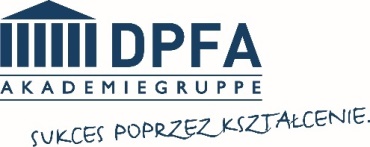 Wniosek o udzielenie zniżki na czesne w roku szkolnym
…………………………………	………………………………………………………………...	Podpis Rodziców__________________________________________________________________________________Decyzja Szkoły: pozytywna/ negatywna*Uzasadnienie:……………………………………………………………………………………………………………………………………………………………………………………………………………………………………………………………………………………………………									………………………………
									/podpis Dyrektora Szkoły/Decyzja DPFA: pozytywna/ negatywna*Uzasadnienie:……………………………………………………………………………………………………………………………………………………………………………………………………………………………………………………………………………………………………									………………………………
									/podpis Prezesa Zarządu DPFA/*Niewłaściwe przekreślić	…………………………………………………………….	/miejscowość, data/
…………………………………………..…………………………………………..…………………………………………../Dane Rodziców/Dyrektor Europejskiego Liceum Ogólnokształcącego 
w ZgorzelcuP o d a n i e………………………………………………………………………………………………………………………………………………………………………………………………………………………………………………………………………………………………………………………………………………………………………………………………………………………………………………………………………………………………………………………………………………………………………………………………………………………………………………………………………………………………………………………………………………………………………………………………………………………………………………………………………………………………………………………………………………………………………………………………………………………………………………………………………………………………………………………………………………………………………………………………………………………………………………………………………………………………………………………………………………………………………………………………………………………………………………………………………………………………………………………………………………………………………………………………………………………………………………………………………………………………………………………………………………………………………………………………………………………………………………………………………………………………………………………………………………………………………………………………………………………………………………………………………………………………………………………………………………………………………………………………………………………………………………………………………………………………………………………………………………………………………………………………………………………………………………………………………………………………………………………………………………………………………………………………………………………………………………………………………………………………………………………………………………………………………………………………………………………………………………………………………………………………………………………………………………………………………………………………………………………………………………………………………………………………………………………………………………………………………………………………………………………………………………………………………………………………………………………………………………………………………………………………………………………………………	………………………………………………………………...	Podpis RodzicówNazwisko i imię Ucznia………………………………………………Nazwiska i imiona Rodziców
……………………………………………………………
                                                                                                                                                                                                                                                                                                                                                                                                          ……………………………………………………………Nr umowy edukacyjnej……………………………………………………………Czy uczeń uczęszczał do Zespołu Tęcza w Zgorzelcu tak/ nie*Średnia ocen na koniec roku sz. ……………..………                                
w Szkole Podstawowej "Tęcza" - uzupełnić jeśli dotyczy…………………………………………………………Średnia ocen na koniec roku sz. ……………..………                                
w Europejskim Liceum Ogólnokształcącym - uzupełnić jeśli dotyczy…………………………………………………………Ocena z zachowania na koniec roku szk. ……………..…………………………………………………………Czy wg stanu na dzień składania wniosku występuje  niedopłata 
w płatności czesnego? tak/ nie*Powody, wystąpienia o zniżkę (§ 4 pkt. 2 i 3 Regulaminu) Uzasadnienie należy złożyć na rewersie niniejszego Wniosku, przy czym Szkoła zastrzega sobie możliwość wezwania Rodziców do uzupełnienia dokumentacji nawiązującej 
do przedstawionych w Podaniu argumentów.